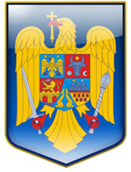 Olimpiada de limbă, comunicare Şi literaturĂ română„G. Călinescu”etapa naţională, 31 ianuarie - 4 februarie 2010CLASA a X-aTimp de lucru:  240 de minutetimpul destinat lecturii critice a textelor:  60 minute timpul destinat redactării răspunsurilor: 180 minuteCiteşte cu atenţie textele de mai jos:A.           Continui să-i amintesc de tinereţea pierdută. Pentru ce fac acest lucru, nedelicat, între altele, şi fiindcă vorbesc mereu despre mine? Ce se petrece sub conştiinţa mea? E mândria de  a-i arăta că nu sunt un imbecil, care crede că mai e încă tânăr? E dorinţa de a o asigura că nu pot avea gânduri lăturalnice, fiindcă tocmai poate încep să le am? [...] E dorinţa de a fi din nou combătut de ea? [...] Dar bag de seamă că filele jurnalului au ajuns nişte adevărate ,,foi de observaţie”. Îmi iau pulsul şi temperatura de câteva ori pe zi. E cel mai bun mijloc de a deveni bolnav, ori de a agrava o afecţiune contractată. [...]Fânaţul, seră imensă de flori sub clopotul cerului sprijinit pe orizont, aşteaptă coasa. Sub atingerea fină a unei uşoare şi eterne adieri, simţită numai de ele, florile se clatină încet, pe tulpinile lor subţiri şi înalte, în străfulgerări de roş, de violet, de galben şi de toate culorile din lume. Pe alocurea, cicoarea domină puternic, iradiind un abur albastru ca un voal împotriva soarelui arzător.O femeie tânără nu poate face o plimbare pe câmp fără să culeagă flori. Adela le alege metodic, cu ochiul atent, cu gesturi de preciziune, parcă ar urmări vietăţi iuţi şi viclene.Cu părul auriu, cu faţa albă şi roză, cu ochii albaştri, Adela, printre flori, e o floare mare, strălucitoare, mai vie decât toate, irezistibil atrăgătoare. Comparaţia, banală de adevărată ce e, între femeie şi floare este mai mult decât constatarea unei asemănări exterioare. E intuiţia unei identităţi profund naturale.Spectator neocupat (nu pot să culeg şi eu flori; îmi lipseşte cu desăvârşire convingerea!), mişcându-mă fără rost încolo şi încoace (în faţa unei femei nu pot să mă întind pe iarbă, singura soluţie onorabilă a problemei), situaţia mea e dificilă. Dar Adela, concentrată în vânătoarea ei, nu observă nimic.Pentru ea, florile au personalitate: unele sunt ,,sentimentale”, altele ,,impertinente”, altele ,,copii” ori ,,cucoane mici”, şi aşa mai departe. Observaţiile astea le face cu umor, cu o comică dezmierdare. Cu sentimentul distanţei în acelaşi timp, parcă ar fi vorba de nişte copii pe care-i alintă, dar nu vrea să-i scoată la obraz. (Viziunea comică şi uşor dezmierdătoare este de altfel atitudinea ei obişnuită în viaţă.)...După ce culege florile, vine la drum cu braţul încărcat, se aşază pe dâmbul şanţului, le clasifică în grupuri după criterii subiective şi fanteziste, le întocmeşte într-un buchet mare, îşi pune una în păr (la plimbările afară din sat iese aproape întotdeauna cu capul gol), alta în butoniera mea. („Să n-o zvârli! S-o ţii toată ziua!”)Toate acestea se repetă exact, afară de floarea de la butonieră, care variază la fiecare dată, dar o alege mică întotdeauna, concesie teroarei mele de a mă da în spectacol cu floare în piept.Floarea asta mică se adaugă la celelalte din alte zile, mărind colecţia presată în paginile lui Diogen Laerţiul, între venerabilii Crates şi Metrocle!...                                                                                                            (Garabet Ibrăileanu, Adela)B.Puiu se opri. [...] După câteva clipe, parcă de-abia atunci ar fi descoperit prezenţa doctorului, se cutremură, îşi trecu amândouă mâinile prin păr şi reluă, căutând să-şi tempereze avântul: — [...] M-am agăţat în horă la întâmplare. Am avut totdeauna o credinţa fanatică în puterea hazardului. Sunt convins că hazardul, cu capriciile lui, e promotorul adevărat al tuturor faptelor mari din istoria omului, aş zice al întregii civilizaţii omeneşti, ba chiar stăpânul real al întregului univers... Ei bine, acest misterios diriguitor al destinelor noastre mi-a dăruit la dreapta o vecină extraordinară, o fetişcană de vreo paisprezece ani, o brună nespus de delicată, coborâtă parcă dintr-un tablou de Grigorescu, cu nişte ochi albaştri, umezi şi fierbinţi care mi-au aruncat o privire atât de stranie că mi-a răscolit dintr-o dată toate străfundurile inimii. Era înăltuţă, bine făcută, capul gol cu părul desfăcut în două coade lăsate pe spate. I-am trecut braţul pe după mijloc. Avea carnea ca piatra. Ea mi-a cuprins gâtul cu stânga. Îi simţeam mâna aspră, mă frigea şi mă alinta ca o dezmierdare. întorsei capul spre ea. [...] Se uită şi ea la mine şi râse ciudat, cu o gura minunată şi cam batjocoritoare. Pe urmă, repede suci capul în cealaltă parte, ca şi când i-ar fi fost ruşine de mine sau de oameni, pentru că s-a uitat la mine. Dar jocul începuse. Nu-l ştiam şi nici nu aveam nevoie. Ritmul muzicii şi pornirea celorlalţi mă duceau ca un şuvoi irezistibil. Uneori corpul fetişcanei mă atingea şi atunci eu îi strângeam şi mai tare mijlocul. Ea răbda strânsoarea mea, însă, cu o uşoară strâmbătură, parc-ar fi vrut să-mi demonstreze că nu-i face plăcere. Aceasta mă îndârjea. O ţărăncuţă ca asta să mă respingă pe mine care în saloanele bucureştene aveam reputaţia da mare cuceritor de inimi femeieşti? [...] Pe urmă, când s-a isprăvit Ciuleandra şi în vreme ce toţi se risipeau, eu am rămas de mână cu ea. „Cum te cheamă, fată frumoasă?” „Mădălina!”, murmură ea ruşinată, privindu-mă pe sub gene. „Mădălina şi mai cum?” „Mădălina Crainicu”, şopti scurt atunci, se smulse din mâna mea şi alergă într-un suflet sub un copac, unde, la umbră, chicotea un cârd de fete. Stătui acolo, pe loc, câtva timp, fascinat, cu ochii după ea. Fascinat de joc şi fascinat de fată.                                                                                                         (Liviu Rebreanu, Ciuleandra)Alege una dintre variantele de subiect propuse mai jos şi răspunde corect tuturor cerinţelor formulate în sarcinile de lucru. Atenţie! Nu ai voie să rezolvi ambele variante!VARIANTA  IA. Lectura (80 de puncte)I. Înţelegerea textului (16 puncte)1. Precizează două motive literare comune textelor citate.    		                                  4 puncte2. Prezintă, într-un text de 6-10 rânduri, două particularităţi ale unei instanţe a comunicării narative, din fiecare dintre cele două texte citate.                                                                                            12 puncte	                                                                                                                                               II. Scriere despre textul literar (25 de puncte)Redactează un eseu de 1 – 2 pagini, în care să prezinţi comparativ particularităţile de compoziţie ale celor două texte citate. III. Scriere imaginativă (25 de puncte)Redactează o compunere de 1-2 pagini, care să reprezinte perspectiva florilor asupra scenei evocate în textul A (din romanul Adela de Garabet Ibrăileanu).REDACTARE - pentru ambele compuneri (14 puncte)               Cele 14 puncte se acordă pentru respectarea regulilor de ortografie şi punctuaţie, aşezarea în pagină a textului, utilizarea unui stil adecvat tipului de compunere indicat.B. Practica raţională şi funcţională a limbii   (10 puncte)1. Motivează, într-un text de 6-10 rânduri, prezenţa interogaţiilor retorice în textul A.                        4 puncte                                                                                                                            2. Ilustrează una dintre calităţile generale ale stilului, comună celor două texte, folosind exemple din acestea.                                                                                                                                                         6 puncte                                                                                                                                                                                                                                 C. Elemente de construcţie a comunicării (20 de puncte)1. Construieşte un text de 2-4 rânduri, în care să foloseşti cuvintele adiere, ritm şi a alinta cu sensul lor conotativ.                                                                                                                                          6 puncte                                                                               2. Explică rolul stilistic al folosirii verbelor la indicativ prezent în fragmentul citat la punctul A.      6 puncte                                                                                                                                                         3. Prezintă, într-un text de 6-10 rânduri, efectul expresiv al repetiţiei adjectivului fascinat din enunţul: Stătui acolo, pe loc, câtva timp, fascinat, cu ochii după ea. Fascinat de joc şi fascinat de fată, din finalul textului A.				                                                                                        8 puncte                                                                                                                         Din oficiu: 10 puncteTotal: 120 de puncteVARIANTA A II-AA. Lectura (80 de puncte)I. Înţelegerea textului (16 puncte)1. Precizează două motive literare comune textelor citate.    		                                4 puncte2. Prezintă, într-un text de 6-10 rânduri, două particularităţi ale unei instanţe a comunicării narative, din fiecare dintre cele două texte citate                                                                                           12 puncte	                                                                                                                                             	II. Scriere despre textul literar (25 de puncte)Redactează un eseu de 1 – 2 pagini, în care să prezinţi comparativ particularităţile de compoziţie ale celor două texte citate. III. Scriere imaginativă (25 de puncte)Redactează o compunere de 1-2 pagini, care să reprezinte perspectiva florilor asupra scenei evocate în fragmentul citat la punctul A (din romanul Adela de Garabet Ibrăileanu).REDACTARE - pentru ambele compuneri (14 puncte)Cele 14 puncte se acordă pentru respectarea regulilor de ortografie şi punctuaţie, aşezarea în pagină a textului, utilizarea unui stil adecvat tipului de compunere indicat.B. Practica raţională şi funcţională a limbii   (10 puncte )1. Prezintă, într-un text de 6-10 rânduri, rolul parantezelor în textul A.                                                                                                                                                                                                             4 puncte2. Ilustrează una dintre calităţile particulare ale stilului, comună celor două texte citate, folosind exemple din text.   					                                                                          6 puncteC. Elemente de construcţie a comunicării (20 de puncte)1. Construieşte un text de 2-4 rânduri, în care să foloseşti cuvintele soare, ritm şi a alinta cu sensul lor conotativ.                                                                                                                                         6 puncte                                                                                       2. Prezintă rolul stilistic al folosirii verbelor la imperfect în textul B.                                                                                                                                                                           6 puncte3. Explică, în 6-10 rânduri, predominanţa grupului nominal în textul A.                        				                                                                                                                                           8 puncte                                                                                                                         Din oficiu: 10 puncteTotal: 120 de puncte